Application for sponsorship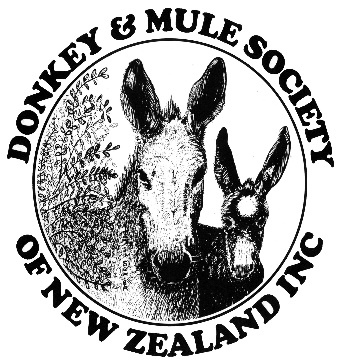 Name of show:  Date of show:Contact details of Show Secretary/Donkey class convenor:	Name:	Email:	Phone:	Address:Signature………………………………………………….Have you held donkey classes before?  Yes/NoIf so held many donkeys attended:Amount requested:Name of Account:Bank Account number payment to be made to:If the donkey/mule classes are cancelled sponsorship funds are to be returned to the Donkey & Mule Society of NZ Inc.  Please contact the Treasurer via email should this occur  Office use:   		Please return form to:  treasurer@donkey-mule.org.nzAmount given				Date payment madeConfirmation sent to show				